Školní kolo soutěže Pišqworky 2019Dne 18. 10. 2019 se konal další ročník soutěže v piškvorkách, kterého se zúčastnilo celkem 8 týmů. Každá třída mohla utvořit tým o 5 hráčích a 1 náhradníkovi. Soutěž probíhala tak, že každý tým hrál vzájemně proti každému.Z výsledků je patrné, že i nižší ročníky se mohou umístit na předních místech. Ovšem první místo s přehledem patří třídě DL3, která tak obhájila loňské vítězství.První 4 týmy postupují do oblastního kola soutěže Pišqworky, která se bude konat rovněž na naší škole.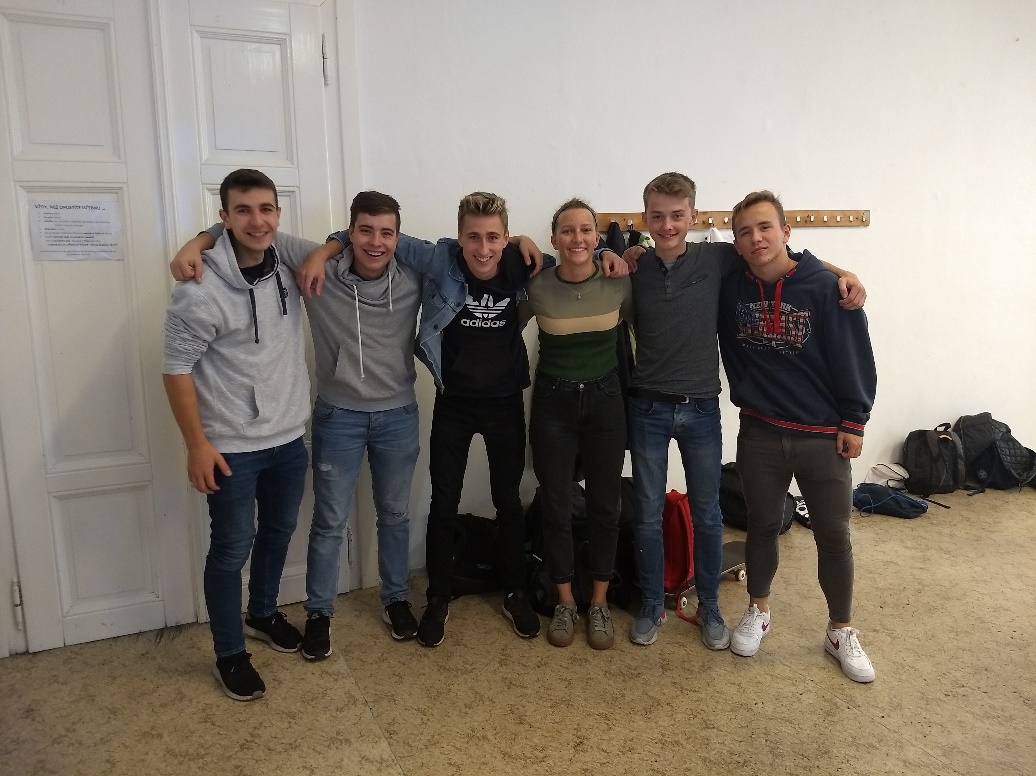 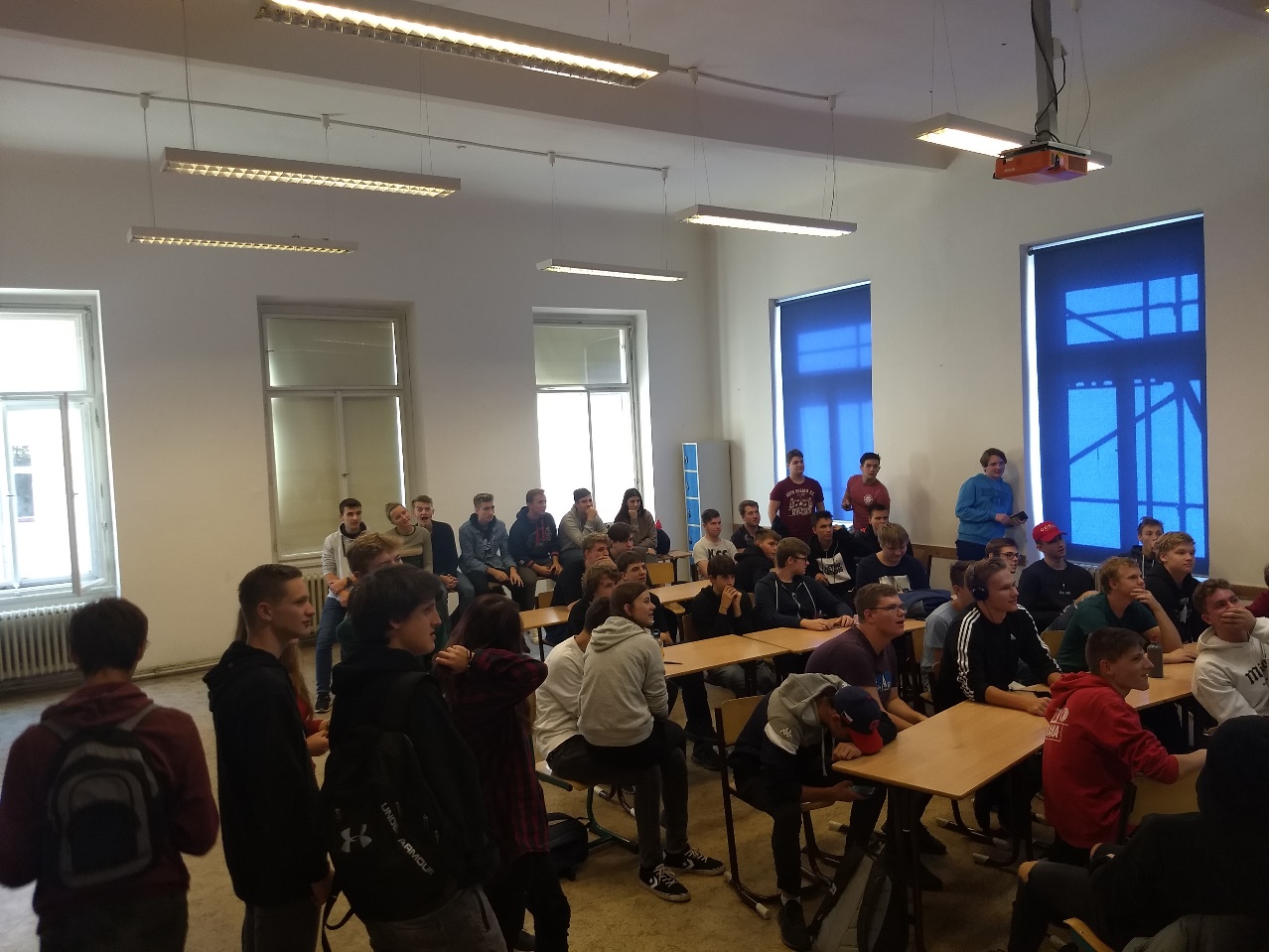 Obrázek : Vyhlášení soutěže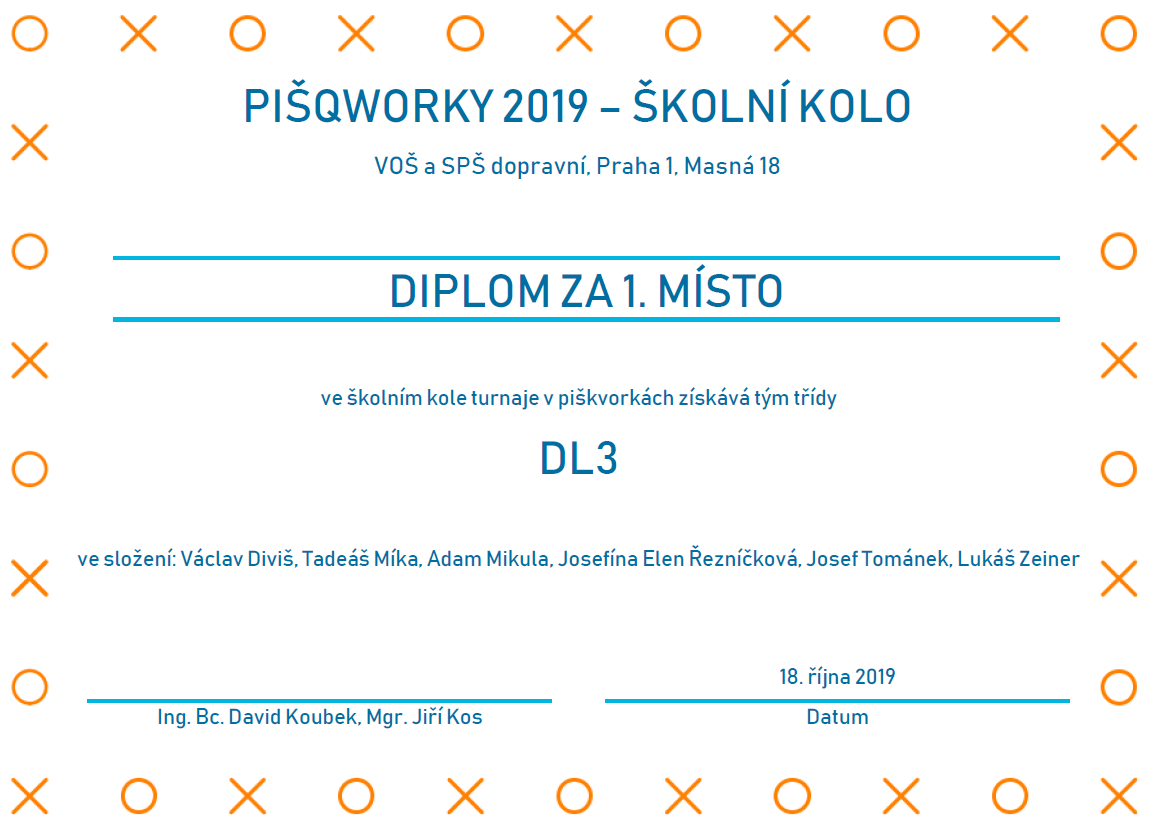 Žebříček pořadíŽebříček pořadíMístoTřída1.DL32.DL23. + 4.E1 + DZ25.DMC36.E27.DŽ28.DMS2